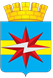 АДМИНИСТРАЦИЯ ГОРОДА ШАРЫПОВО КРАСНОЯРСКОГО КРАЯПОСТАНОВЛЕНИЕ11.11.2022											№369О внесении изменений в постановление Администрации города Шарыпово от 04.10.2013 № 242 «Об утверждении муниципальной программы «Реформирование и модернизация жилищно-коммунального хозяйства и повышение энергетической эффективности муниципального образования город Шарыпово» (в ред. от 10.10.2022 №309)В соответствии со статьей 179 Бюджетного кодекса Российской Федерации, статьей 34 Устава города Шарыпово, постановлением Администрации города Шарыпово от 30.07.2013 № 171 «Об утверждении Порядка принятия решений о разработке муниципальных программ муниципального образования города Шарыпово Красноярского края, их формировании и реализации»,ПОСТАНОВЛЯЮ:1. Внести в постановление Администрации города Шарыпово от 04.10.2013 № 242 «Об утверждении муниципальной программы «Реформирование и модернизация жилищно-коммунального хозяйства и повышение энергетической эффективности муниципального образования город Шарыпово» следующие изменения:1.1. Приложение к постановлению изменить, изложить в новой редакции согласно приложению, к настоящему постановлению.2. Контроль за исполнением настоящего постановления возложить на Первого заместителя Главы города Шарыпово Д.В. Саюшева.3. Постановление вступает в силу в день, следующий за днем его официального опубликования в периодическом печатном издании «Официальный вестник города Шарыпово», но не ранее 01 января 2023 года и подлежит размещению на официальном сайте муниципального образования города Шарыпово Красноярского края (www.gorodsharypovo.ru).Глава города Шарыпово							 В.Г. ХохловДиректорМКУ «СГХ» 								И.В. ШайгановаРуководительФинансового управленияАдминистрации города Шарыпово					Е.А. ГришинаНачальник отдела экономики и планирования Администрации города Шарыпово							Е.Н. ОрловаНачальникюридического отдела Администрации города Шарыпово 					В.А. Тепляков Начальник отделапо работе с обращениямиграждан и управлению документацией				Т.А. Абашева